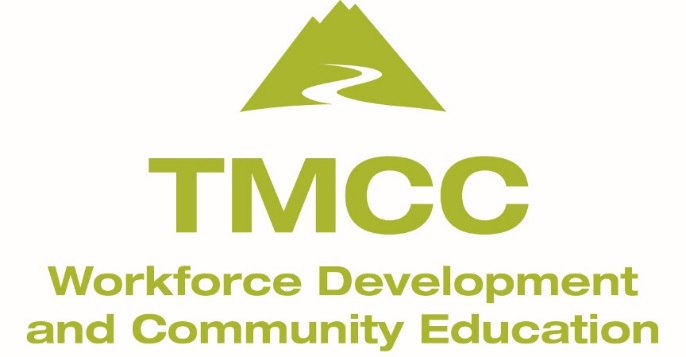 List of Supplies for Knitting
- US 9 bamboo straight needles
- 1 skein Vanna's Choice or Red Heart Soft Yarn in color of choiceOther supplies TBD depending on project which will be decided in class 